	Lily Lee, MD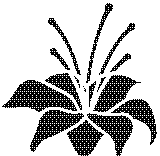 Plastic & Reconstructive SurgeryTel: 626-817-0818 Fax: 626-817-0844www.LilyLeemd.com100 E. California Blvd							73180 El PaseoPasadena, Ca 91105 							Palm Desert, Ca 92260EYE LID SURGERY POST-OP INSTRUCTIONSPlease do not touch your eyes for at least the first 4 hoursDO NOT wash off the ointment.Before bed the first night, put ointment in lower eyelid and on incisions.Then once in the morning and once at bed time for 3 days.After 3 days use ointment only at night until tube is finished.You may shower the next morning after surgery. Allow soapy water to run over your incisions and around your eyes and pat dry. No immersion or swimming for 2 weeks. Sleep with head of bed slightly elevated on 2-3 pillows for the first 2-3 nights.An ice pack on the eyes is encouraged and very helpful for the next 48 hours after surgery. Frozen peas work great, 20 minutes on 1-2 hours off.After 48 hours post op, switch to heat. A clean wash towel with warm water (warm compress).No contact lenses for 5 days